照   片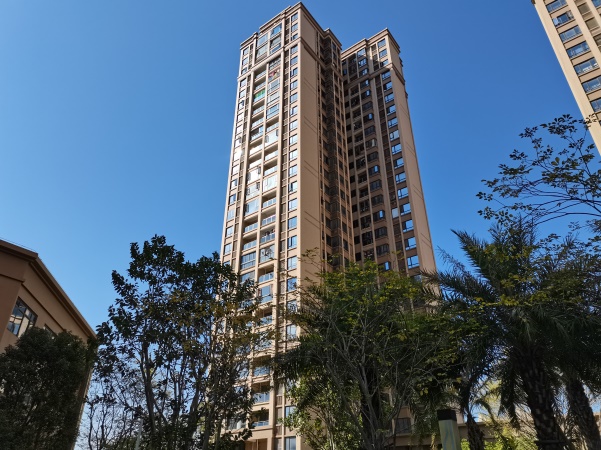 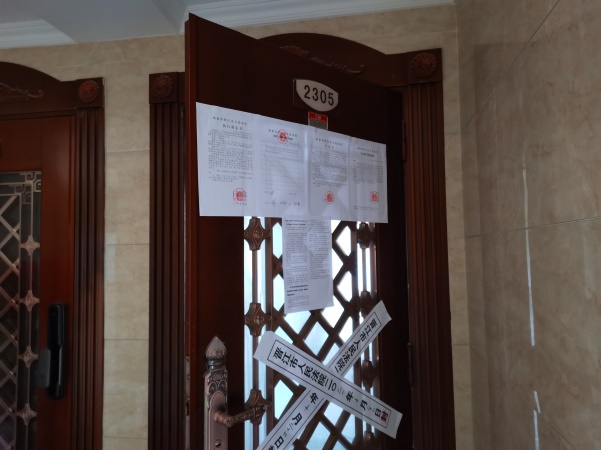 楼宇外观现场照片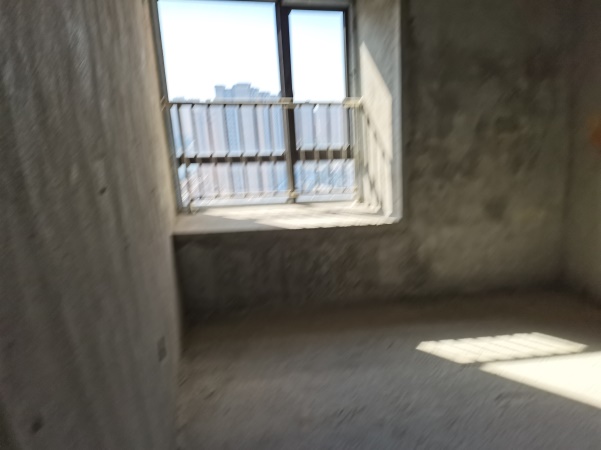 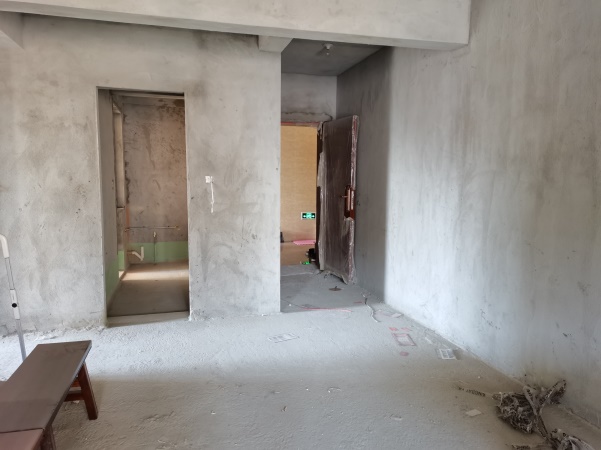 现场照片现场照片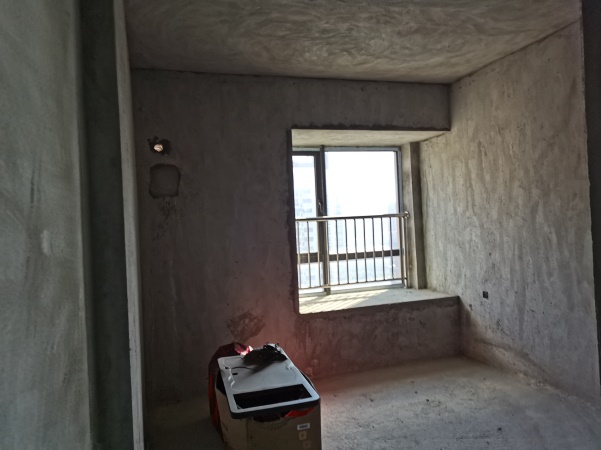 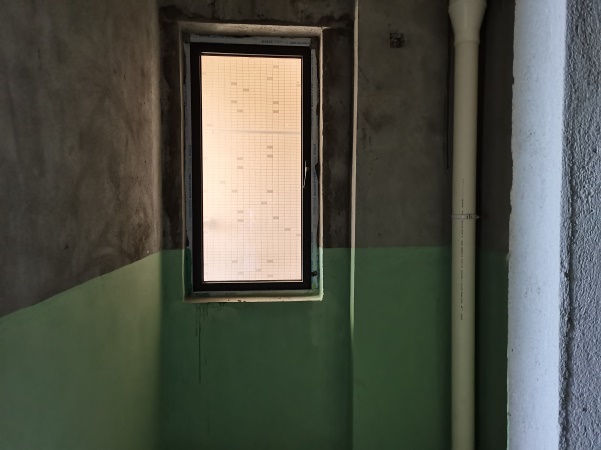 现场照片现场照片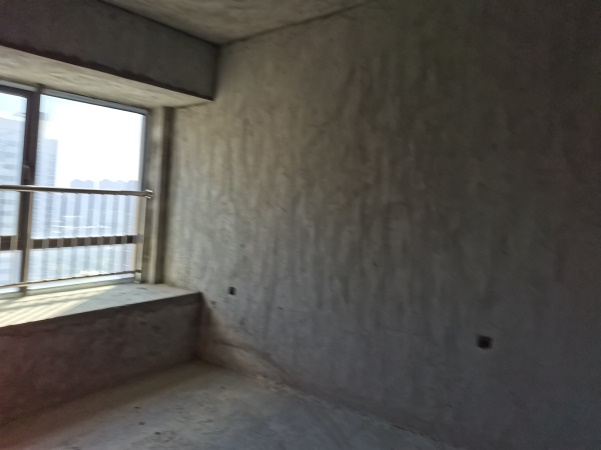 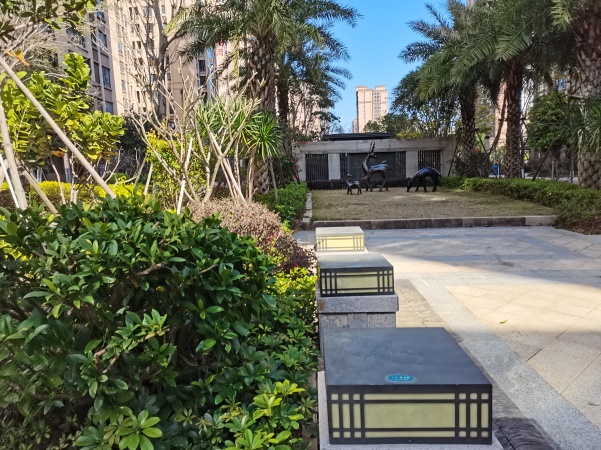 现场照片小区环境